De Magic Flute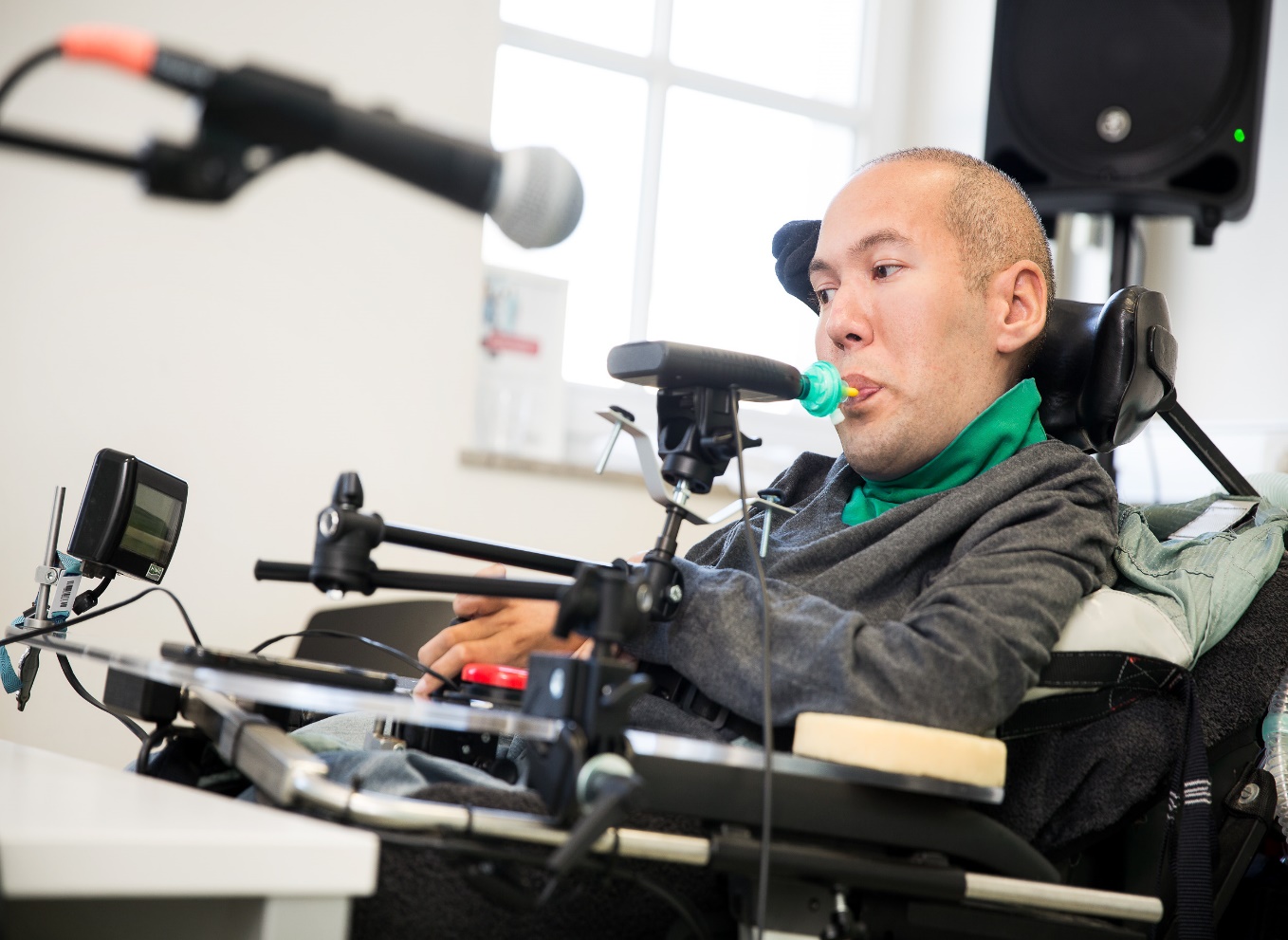 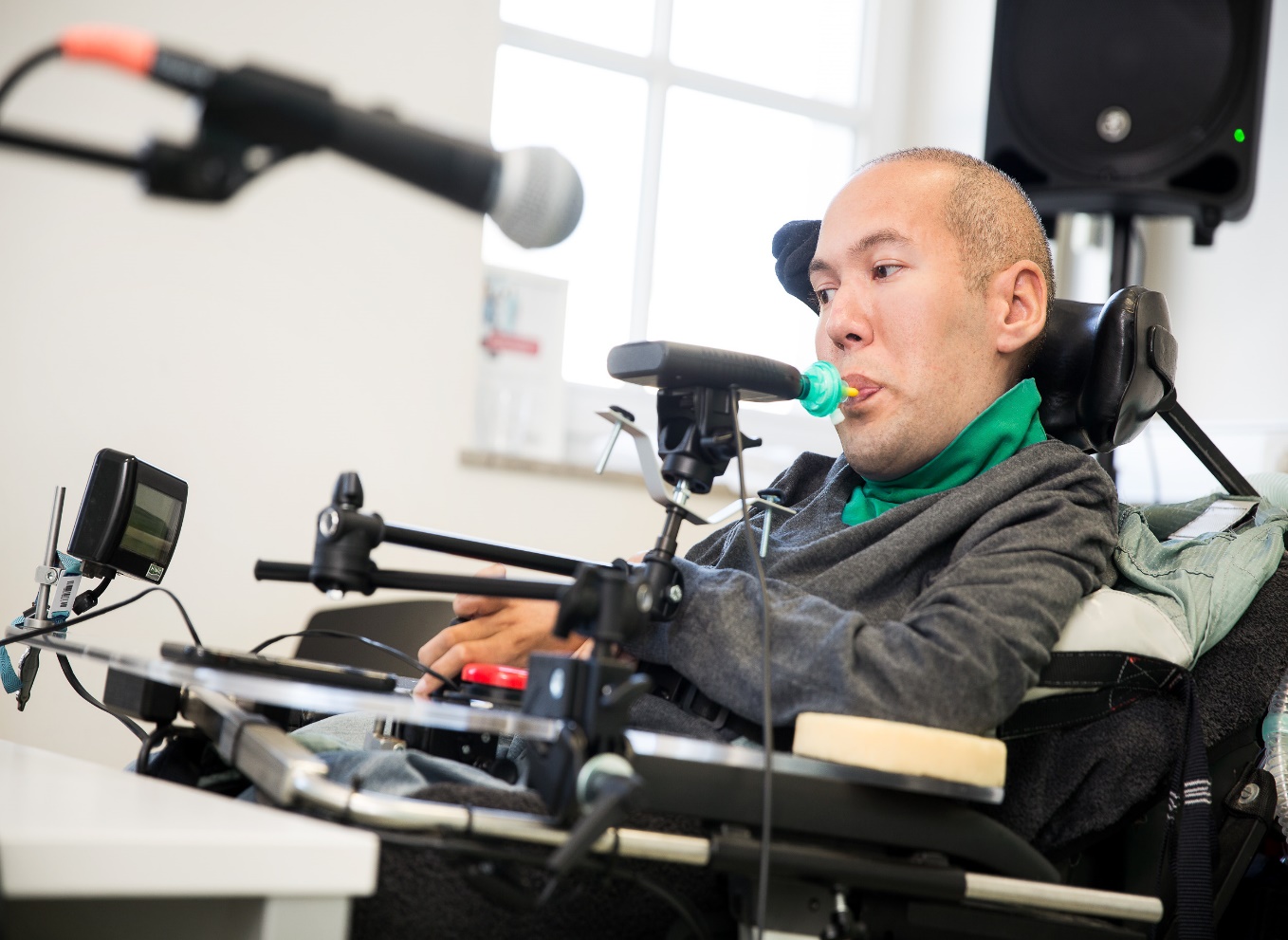 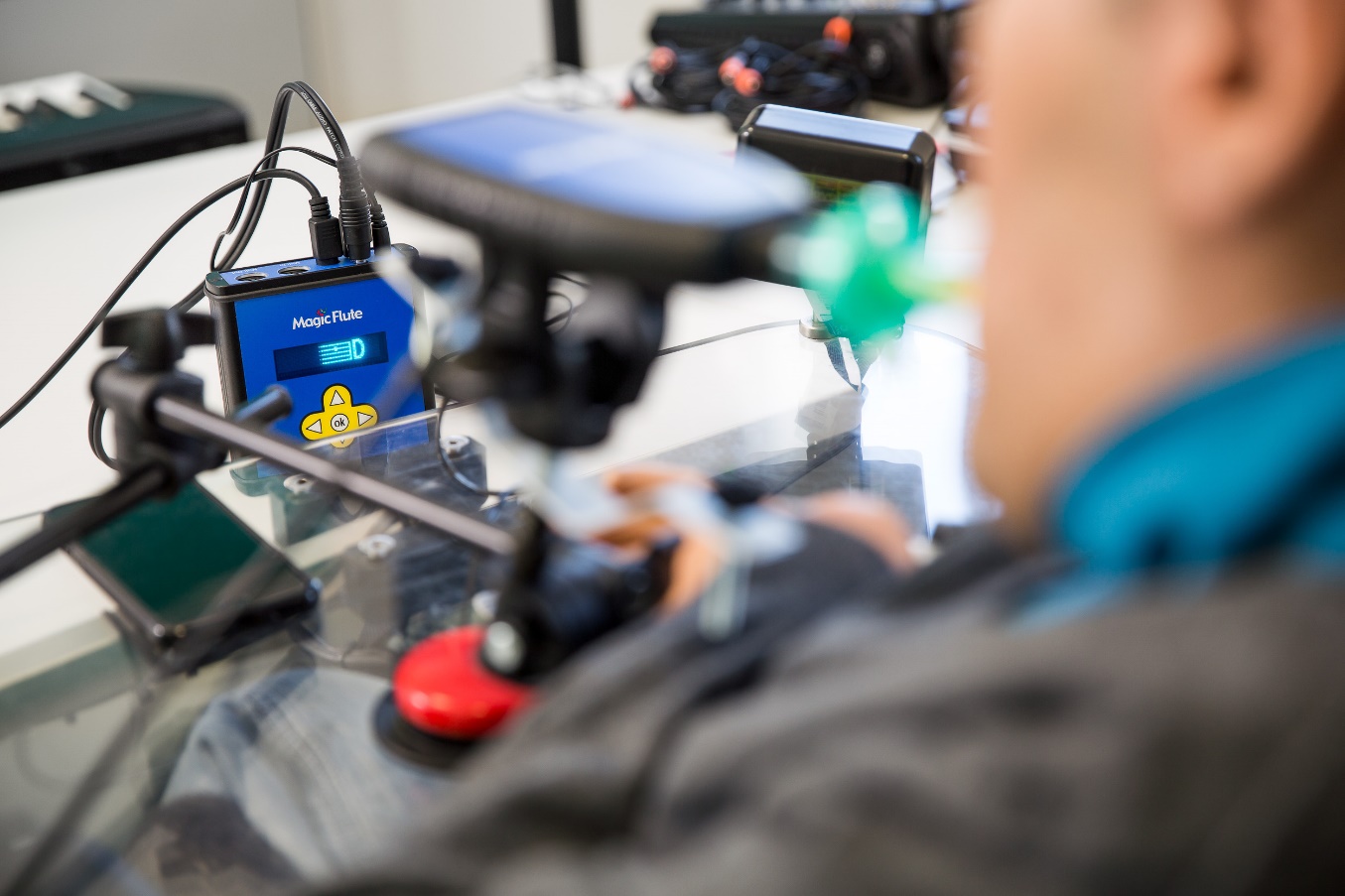 